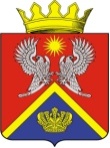 АДМИНИСТРАЦИЯ СУРОВИКИНСКОГОМУНИЦИПАЛЬНОГО РАЙОНАВОЛГОГРАДСКОЙ ОБЛАСТИПОСТАНОВЛЕНИЕ от 24.01.2023                               № 50О внесении изменений в муниципальную программуСуровикинского муниципального района«Мероприятия в сфере молодежной политикив Суровикинском муниципальном районе  Волгоградской области»В соответствии с Бюджетным кодексом Российской Федерации, Федеральным законом от 6 октября 2003 г. № 131-ФЗ «Об общих принципах организации местного самоуправления в Российской Федерации», Уставом Суровикинского муниципального района Волгоградской области, администрация Суровикинского муниципального района Волгоградской области постановляет:1.Внести в муниципальную программу Суровикинского муниципального района «Мероприятия в сфере молодежной политики в Суровикинском муниципальном районе  Волгоградской области» (далее-Программа), утвержденную  постановлением  администрации Суровикинского муниципального района Волгоградской области от 27.12.2019 № 1084 «Об утверждении муниципальной программы Суровикинского муниципального района Волгоградской области «Мероприятия в сфере молодежной политики в Суровикинском  муниципальном районе  Волгоградской области», следующие изменения:а) в паспорте Программы  позицию, касающуюся объемов и источников     финансирования Программы, изложить в следующей	 редакции:б) раздел  5 Программы изложить в следующей редакции:«5. Обоснование объема финансовых ресурсов, необходимых для реализации муниципальной программыОбщий объем финансирования мероприятий муниципальной программы в 2020-2022 годах  составляет 740,963 тыс. руб., в том числе средства бюджета Суровикинского муниципального района – 740,963 тыс. рублей.Данные средства будут направлены на реализацию муниципальной программы:2020 г. — 156,262 тыс. руб.;2021 г. — 220,00 тыс. руб.;2022 г. — 364,701 тыс. руб.Ресурсное обеспечение муниципальной программы носит прогнозный характер (Приложение 3 к настоящей Программе).Мероприятия муниципальной программы и объемы ее финансирования могут ежегодно уточняться при формировании проекта бюджета Суровикинского муниципального района на соответствующий финансовый год и плановый период.»; в) приложение 2 к Программе изложить в новой редакции согласно приложению 1 к настоящему постановлению;приложению 2 к настоящему постановлению.2.  Постановление вступает в силу после подписания,  подлежит официальному опубликованию в общественно-политической газете Суровикинского района «Заря»,  размещению на официальном сайте администрации Суровикинского муниципального района в информационно-телекоммуникационной сети «Интернет», и распространяет силу на правоотношения, возникшие с 01.01.2022.Глава Суровикинскогомуниципального района	                                                  Р.А. Слива       «Объемы и источники         финансирования             муниципальной программыОбщий объем финансирования муниципальной программы составляет 740,963 тыс. руб., из средств бюджета района, в том числе по годам:2020 г. — 156,262 тыс. руб.;2021 г. — 220,00 тыс. руб.;2022 г. — 364,701 тыс. руб.»;